Contact: Mrs J Richardson TOWN CLERKHornsea Town CouncilTelephone: 01964 532252E-Mail: clerk@hornsea.gov.ukFor 2019/2020 the Precept demand set by Hornsea Town Council is £384006.00 – 1.31% increase on 2018/2019 The band D billing amount attributable to the Hornsea Town Council for 2019/2020 is £134.81 which is no increase on 2018/2019.The precept calculator below is a standard calculator which is used nationwide tocalculate the amount each property band will pay:-Council Tax Calculator Table 2019/2020Council tax base figure (Hornsea Town Council)	 2848.50								£Based on Precept amount 2019/2020			 384006.00Property Band A (2/3 of band D)				 89.87Property Band B (7/9 of band D) 				104.85Property Band C (8/9 of band D) 				119.83Property Band D (precept/tax base) 			134.81Property Band E (11/9 of band D) 			164.77Property Band F (13/9 of band D) 			194.73Property Band G (15/9 of band D) 			224.68Property Band H (band D x 2) 				269.62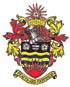 HORNSEA TOWN COUNCILHORNSEA TOWN COUNCILHORNSEA TOWN COUNCILBUDGET 2019/2020BUDGET 2019/2020BUDGET 2019/2020BUDGET 2019/2020BUDGET 2018/2019BUDGET 2019/2020ADMINISTRATIONSTAFF SALARIES - GROSS149900.00167500.00EMPLOYERS NIC12950.0011550.00EMPLOYERS S/ANN39150.0030200.00STAFF SALARIES - REALLOCATED-122650.00-123250.00TRAINING/COURSES1000.00500.00MISC STAFF COSTS200.00300.00MISC ESTAB COSTS100.00100.00POSTAGE500.00650.00STATIONERY500.00500.00SUBSCRIPTIONS/LICENCES1500.001500.00INSURANCE7500.006000.00PHOTOCOPY CHARGES1700.001850.00RECRUITMENT ADVERT'G300.00300.00WEBSITE COSTS200.00300.00EQUIPMENT MAINTENANCE250.00250.00LEGAL & PROFESSIONAL FEES500.001000.00AUDIT - INTERNAL & EXTERNAL1850.002100.00ACCOUNTANCY FEES0.002000.00PRECEPT379046.00384006.00CIVIC & DEMOCRATICMISC ESTAB COSTS25.0025.00ENTERTAINERS1200.001200.00NEWSLETTER300.00300.00CHRISTMAS DECORATIONS500.00500.00ELECTION COSTS1000.006000.00FUNCTION COSTS500.00300.00MAYOR'S ALLOWANCE1750.001750.00CIVIC REGALIA0.002500.00OUTSIDE SERVICESSTAFF SALARIES - REALLOCATED105900.0085800PROTECTIVE CLOTHING800.00800.00HEALTH & SAFETY200.00200.00TRAINING/COURSES1000.001000.00TRAVELLING0.0050.00RATES1188.001260.00WATER RATES100.00160.00ELECTRICITY300.00300.00JANITORIAL150.00400.00REF/WASTE DISPOSAL4000.004000.00MISC ESTAB COSTS50.0050.00TELEPHONE & FAX200.00200.00PROPERTY MAINTENANCE300.00300.00GROUNDS MAINTENANCE2000.001000.00MAINTENANCE CONTRACTS14000.0020000.00EQUIPMENT MAINTENANCE2500.001500.00VEHICLE MAINTENANCE1000.001000.00EQUIPMENT INC STREET FURNITURE3500.003500.00VEHICLE FUEL1750.001900.00VEHICLE LIC/INSURANCE1400.00500.00MATERIALS2000.002000.00ARBORICULTURAL COSTS8000.005000.00HORTICULTURAL SUPPLIES6000.008000.00WAYLEAVE INCOME44.0046.00DONATIONS RECEIVED0.00900.00GRANT AIDCHRISTMAS LIGHT DONATIONS1500.001500.00GRANTS - S137500.00500.00YOUTH WORKSTAFF SALARIES - REALLOCATED4050.008650.00MISC ESTAB COSTS250.00250.00YOUTH RESPONSE PROJECTGRANTS RECEIVED0.0012630.00TRAINING COURSES0.00250.00STAFF SALARIES REALLOCATED0.007700.00MISC ESTABLISHMENT COSTS0.002725.00TOWN HALLSTAFF SALARIES - REALLOCATED12700.0021100.00PROTECTIVE CLOTHING100.00100.00RATES4613.004900.00WATER RATES350.00600.00ELECTRICITY1300.001300.00GAS3000.003000.00JANITORIAL3500.003000.00MISC ESTAB COSTS1500.001000.00TELEHONE & FAX800.00800.00SUBSCRIPTIONS/LICENCES110.001250.00SECURITY & CCTV200.00200.00PROPERTY MAINTENANCE2500.003000.00MAINTENANCE CONTRACTS1000.001250.00EQUIPMENT MAINTENANCE1000.001000.00EQUIPMENT 0.00500.00LETTING INCOME14000.0020000.00PUBLIC CONVENIENCESRATES1013.001075.00WATER RATES120.00350.00ELECTRICITY300.00200.00JANITORIAL300.00250.00PROPERTY MAINTENANCE500.00500.00STREET LIGHTINGSTREET LIGHTING AGREEMENT5000.004500.00CAR PARKRATES738.00850.00GROUNDS MAINTENANCE500.00500.00RENT RECEIVED25000.0027600.00CCTVELECTRICITY250.00150.00SECURITY & CCTV2700.002700.00CAPITAL & PROJECTSLOAN INTEREST PAID29210.0025637.00LOAN CAPITAL REPAID46414.0024243.00CP - PLAY EQUIPMENT40000.000.00CP - SKATE PARK88507.000.00CP – VEHICLES LEASE PURCH4204.000.00CP – PLAY EQUIPMENT40000.000.00CP – SKATE PARK88507.000.00CP – DEPOT FENCE3480.000.00CP – NEW TOILETS0.0029275.00CP – VEH/EQPT PURCHASE4796.000.00CP – MEM GRDNS PAVING6000.000.00ROLLING CAPITAL20000.0045000.00Funded from RCP-17480.00 0.00GRANTS RECEIVED129507.000.00HALL GARTH PARKELECTRICITY250.00150.00PLAY EQUIPMENT MAINTENANCE2000.002000.00PLAY EQUIPMENT INC STREET FURNITURE4000.00500.00GROUNDS MAINTENANCE0.001500.00WAYLEAVE INCOME152.00205.00MERESIDE PARKEQUIPMENT INC STREET FURNITURE500.00500.00ELIM GARDENSHORTICULTURAL SUPPLIES0.002000.00GRANTS INCOME2000.002000.00EBOR AVENUE PARKEQUIPMENT INC STREET FURNITURE500.00500.00MEMORIAL GARDENSWATER RATES25.0030.00ELECTRICITY155.00155.00PROPERTY MAINTENANCE500.00500.00EDENFIELD CEMETERYRATES842.00965.00WATER RATES150.00160.00REF/WASTE DISPOSAL400.00420.00GROUNDS MAINTENANCE500.00500.00MEMORIAL COSTS2000.002000.00INTERNMENT FEES CHARGED2500.005000.00HEALTH AND SAFETY0.005000.00BURIAL FEES16000.0016000.00MEMORIAL FEES1000.002000.00SOUTHGATE CEMETERYRATES89.00105.00WATER RATES50.0050.00GROUNDS MAINTENANCE0.001500.00BURIAL FEES0.000.00BURIAL FEES INCOME0.000.00MEMORIAL FEES INCOME0.000.00ATWICK ROAD ALLOTMENTSRENT RECEIVED650.00780.00PLANNINGOTHER PROFESSIONAL FEES100.0050.00